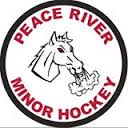 PEACE RIVER MINOR HOCKEY ASSOCIATIONREQUEST FOR REGISTRATION REFUNDDate of request: __________________________________________________________________Players Name: ___________________________________________________________________Current Registration Division: _______________________________________________________Coach’s Name: ___________________________________________________________________Parent’s Name: ___________________________________________________________________Address: ________________________________________________________________________________________________________________________________________________________Reason for Refund:Player has moved out of PRMHA    - New Association:Player wishes to withdraw on his/her accord:Please state reason why the player has withdrawn:Initial here_______ to signify you have read and understand PRMHA Registration Refund Policy as posted on the PRMHA Website under formsRefund will be issues within 2 weeks of receiving request,  to the original form of payment.PRMHA – AdministrationPO BOX 5142Peace River, BC T8S 1R8peaceriverminorhockey@gmail.com